Domov sociálnych služieb, zariadenie podporovaného  bývania a zariadenie núdzového bývania „LÚČ“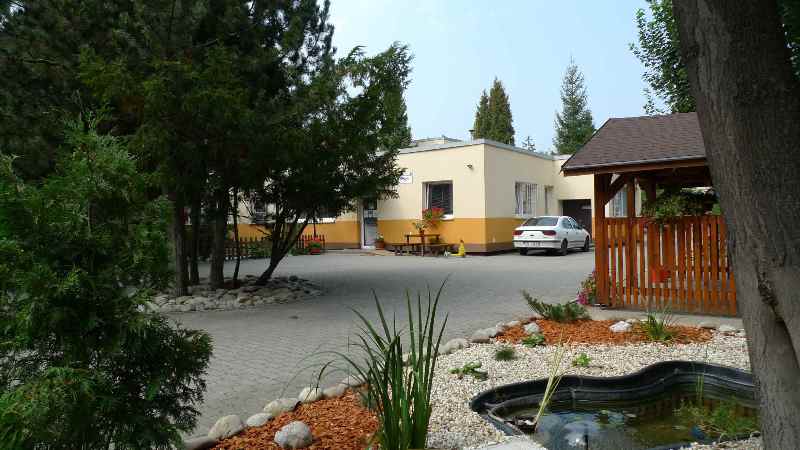 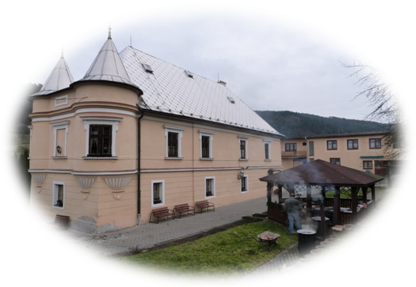 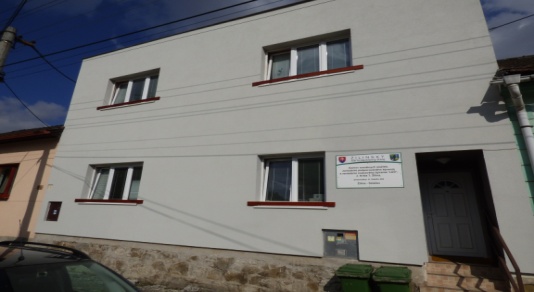 Výročná správa o činnosti a hospodárení poskytovateľa sociálnych služieb v zriaďovateľskej pôsobnosti Žilinského samosprávneho kraja za rok 2014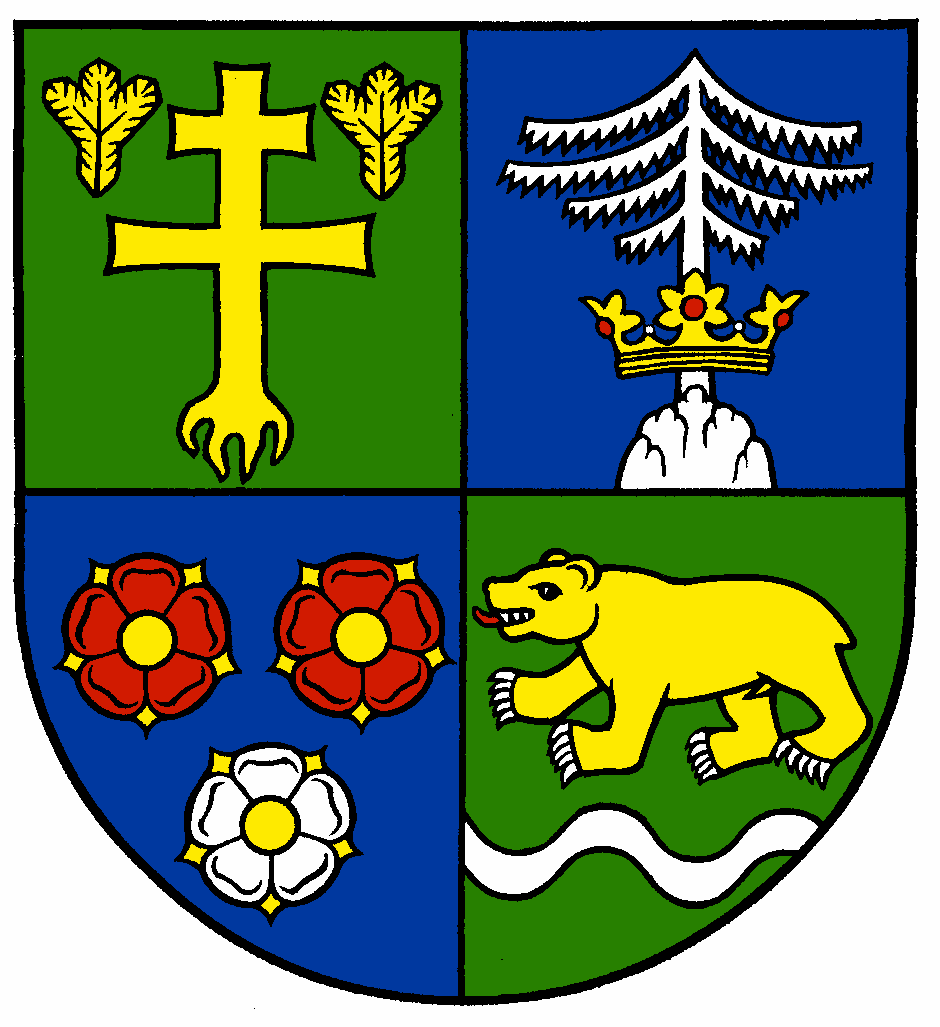 LÚČ - Domov sociálnych služieb, zariadenie podporovaného bývania a zariadenie núdzového bývania, J. Kráľa č. 7, 010 01  Žilina je zariadenie v zriaďovateľskej pôsobnosti Žilinského samosprávneho kraja. Metodicky ho riadi  a usmerňuje ŽSK, oddelenie sociálnych vecí.Zariadenie vzniklo 1. 1. 1993, ako Domov pre matky s deťmi a resocializačné stredisko pre mládež s poruchami správania – ako prvé na Slovensku.V roku 1998 podľa zákona 195/1998 bolo zariadenie transformované na domov sociálnych služieb pre deti a dospelých a zariadenie chráneného bývania. 9. 2. 2001 sa zariadenie rozšírilo o zariadenie chráneného bývania Žilina – Strážov. T. č. v zmysle novej legislatívy sa zariadenie zmenilo na zariadenie podporovaného bývania a zariadenie núdzového bývania. V roku 2009 podľa zákona č. 448/2008 bolo zariadenie premenované na domov sociálnych služieb, zariadenie podporovaného bývania a zariadenie núdzového bývania.1. 7. 2011 bolo zriadené Krízové stredisko LÚČ.Domov sociálnych služieb  LÚČ je jediným sociálnym zariadením denného a celoročného pobytu na Slovensku, v ktorom sa poskytuje starostlivosť hendikepovaným, týraným matkám a deťom, ktoré vzhľadom na svoj hendikep vyžadujú neustálu asistenciu pri každodenných povinnostiach, starostlivosti a výchove detí. Činnosť zariadenia je zameraná na poskytovanie sociálneho servisu a asistencie, sociálno-psychologického výcviku, terapeutických aktivít  v zmysle pracovnej terapie, arteterapie, psychologické poradenstvo, výchovnú -  pedagogickú činnosť, voľno-časové aktivity, tábory v zmysle zážitkovej pedagogiky, kreatívne dielne. Zariadenie je vybavené polytechnickou dielňou, rehabilitačnou posilňovňou a  tkáčskym stavom. Zariadenie organizuje integračné pobyty (spôsob neformálneho vzdelávania), ktoré umožňujú našim deťom pobyt mimo zariadenia. Zariadenie podporovaného bývania poskytuje sociálne služby osamelým matkám s deťmi, ktoré sú schopné viesť samostatný život za pomoci inej osoby.Od 1. 9. 2009 poskytuje zariadenie núdzového bývania pomoc ženám, ktoré sa ocitli v ťažkej životnej situácii, ktorú nedokážu vyriešiť vlastnými silami. Sociálna starostlivosť sa im poskytuje pobytovou formou, tým majú zabezpečené ubytovanie, výchovnú a poradenskú starostlivosť, krízovú intervencia, pomoc pri obstarávaní zamestnania a pri riešení ich bytovej situácie.Od 1. 7. 2013 sa na základe Uznesenia Žilinského samosprávneho kraja stalo súčasťou zariadenia LÚČ Žilina, pracovisko Bytča – Hrabové. Pracovisko sa nachádza v obci  Hrabové, ktorá  je  prímestskou časťou Bytče. V roku  1951  bol v Hrabovom zriadený "Ústav pre mentálne postihnutú mládež ", ktorý spadal pod Obvodný úrad - odbor sociálnych vecí Bytča, ku dňu 1. 1. 1992 bol zrušený a reprofilizovaný na domov dôchodcov, ktorého zriaďovateľom bol  Krajský úrad v Žiline. Od  1. 7. 2002 došlo k zmene zriaďovateľa, ktorým sa stal Žilinský samosprávny kraj. K 1. 7. 2008 bolo zariadenie zlúčené s rozpočtovou organizáciou ÚSMEV – zariadenie pre seniorov a domov sociálnych služieb, Osiková 26, Žilina.  Dňom 1. 7. 2010 bola na pracovisku  Bytča – Hrabové v zmysle Zákona 448/2008 Z.z.  § 39 zriadené  špecializované  zariadenie. Špecializované zariadenie poskytuje starostlivosť klientovi, ktorý je odkázaný na pomoc inej fyzickej osoby, jeho stupeň odkázanosti je najmenej V. a má zdravotné postihnutie, ktorým je najmä Alzheimerova choroba, Parkinsonova choroba, skleróza multiplex, schizofrénia, demencia rôzneho typu etiológie a hluchoslepota. 1. 7. 2013 je pracovisko súčasťou zariadenia LÚČ Žilina.DSS, ZPB a ZNB „LÚČ“,  Kráľa č. 7, Žilinaa/ Domov sociálnych služieb poskytuje celodennú starostlivosť o obyvateľov s duševnými poruchami, poruchami správania, s psychózami, schizofréniou, depresiami rôzneho stupňa, s mentálnym a telesným postihnutím. Stupeň odkázanosti je najmenej V.. V DSS sa poskytuje nevyhnutná starostlivosť, ktorou je stravovanie, bývanie a zaopatrenie a ďalšia starostlivosť, ktorou je psychoterapia, arteterpia, výchova, poradenstvo, záujmová činnosť, kultúrna činnosť, ergoterapia, rekreačná činnosť a ozdravno – rehabilitačná činnosť.b/ V roku 2014 zariadenie zabezpečovalo stravovanie na základe dohody zo Školskou jedálňou pri Gymnáziu, Veľká Okružná, Žilina a DSS Harmónia Žilina. c/ DSS LÚČ je zásobovaný pitnou vodou z mestského vodovodu.d/ Tekutý odpad je kanalizačným potrubím zvedený do mestskej kanalizácie.e/ Pevný  odpad  sa  na všetkých pracoviskách vynáša  do kontajnerov. V meste Žilina je odpad odvážaný firmou TERA, s ktorou je uzatvorená zmluva.f/ Dodávka tepla a teplej úžitkovej vody je riešená vlastnou VS a napojením na Žilinskú teplárenskú.Dispozičné riešenie: Domov sociálnych služieb na Ul. J. Kráľa č. 7, Žilina je situovaný v jednom stavebnom objekte s jedným pozemným a jedným nadzemným podlažím. Pavilón A Poschodie -  ubytovacie priestory 5 izieb Spoločenský kútik – sedenie,  skrinka, televízor.Jedáleň – stoly, stoličky, sedačka, skrinkový nábytok, chladnička a mraziak.Komora na potraviny –  chladnička s mrazničkou, skrinky na potraviny . Kuchyňa  pre  obyvateľov – kuchynská linka s umývacím dvojdrezom s tečúcou studenou a teplou  vodou, elektrický sporák, skrinka na potraviny a riady, stolička, pracovná plocha.Terapeutická miestnosť – ateliér na maľovanie, stoly + stoličky, skrinky na materiál a pomôcky.Terapeutická miestnosť – učebňa vybavená PC, stoly + stoličky, skrinky na pomôcky.Zariadenie pre osobnú hygienu: sprchovací kút s umývadlom + automatická práčka, 2 WC + 2 umývadláPrízemie  Schodište, šatňa + uzatvorené skrine na oddelené skladovanie čistej a použitej bielizne, šatstvaPriestory slúžia pre ambulantnú formu sociálnych služieb:Psychoterapeutická miestnosťZdravotnícka miestnosťRehabilitačno-posilňovacia, spoločenská miestnosť Spoločenská miestnosť so sedením a TVZariadenie pre osobnú hygienu:  2 WC + 2 umývadlá, 1 hydromasážny box Pavilón BPrízemie -   ubytovacie priestory 4 izbySpoločenský kútik – sedenie,  skrinka, televízor.Kuchyňa pre obyvateľov – kuchynská linka s umývacím dvojdrezom s tečúcou studenou a teplou vodou, elektrický sporák, skrinka na potraviny a riady, stolička a pracovná plocha. Jedáleň – stoly, stoličky, sedačka, skrinkový nábytok, chladnička a mraziak.Komora na potraviny –  chladnička s mrazničkou, skrinky na potraviny . Zariadenie pre osobnú hygienu: bezbariérový sprchovací kút, 4 detské umývadlá, 3 WC detské, automatická práčka, 1 umývadlo pre dospelých.2 WC + 2 umývadlá, 1 hydromasážny box, bezbariérové WC s umývadlom.Poschodie -  ubytovacie priestory 5 iziebSpoločenský kútik – sedenie,  skrinka, televízor.Kuchyňa pre obyvateľov – kuchynská linka s umývacím dvojdrezom s tečúcou studenou a teplou vodou, elektrický sporák, skrinka na potraviny a riady, stolička a pracovná plocha. Jedáleň –  stoly, stoličky, sedačka, skrinkový nábytok, chladnička a mraziak.Komora na potraviny – chladnička s mrazničkou, skrinka na potraviny . Zariadenie pre osobnú hygienu – 1 sprchovací kút, 4 detské umývadlá, 3 WC detské, automatická práčka, 1 umývadlo pre dospelých, 2 WC + 2 umývadlá, 1 hydromasážny box Herňa s dopravným kobercom, detskou stavebnicovou molitanovou zostavou  a hračkami.Zariadenie podporovaného bývania, A. Gazdu č. 484, Žilina – StrážovPrízemie – ubytovanie 2 izbyvstupná  chodba, izolačka, jedáleň - stoly, stoličky, skrinka, televízor, kuchynka /kuchynská linka s umývacím drezom/, chladnička, plynový sporák s rúrou, komora na potraviny, l WC + umývadlo s umelým vetranímkúpeľňa /sprcha, umývadlo s tečúcou studenou a teplou vodou, automatická práčka/ Plynový kotol.Poschodie – ubytovanie 2 izby1 WC + umývadlo  s umelým vetraním, kúpeľňa, sprcha, umývadlo s tečúcou studenou a teplou vodou , automatická práčka, polička, vetracia mriežkaNa objekt je napojená prízemná budova, v ktorej sú umiestnené didaktická miestnosť – učebňa s internetom a multifunkčná miestnosť /herňa, cvičebňa/.Prijímateľky sociálnych služieb sú ubytovávané v obidvoch zariadeniach podľa voľných miest s prihliadnutím na ich zdravotný hendikep  a počet detí.Multifunkčný dom LÚČ Turie.Multifunkčný dom v obci Turie je súčasťou zariadenia, ktorý slúži na ozdravné a rekreačné pobyty klientov, je situovaný v rodinnom dome s jedným podlažím. V roku 2006 bol svojpomocne celý zrekonštruovaný.  V prvom podlaží je situovaná chodba, kúpeľňa, WC, kuchyňa so  spoločenskou miestnosťou.                        V druhom podlaží priestory na spanie, izolačka a terasa. Dvor je vybavený krbom a altánkom.  DSS a ŠZ Bytča – HrabovéZariadenie je umiestnené v dvojpodlažnej budove renesančného kaštieľa z roku 1690 a dvoch prístavbách A a B postavených v roku 1991, obklopených veľkou záhradou s altánkom. Dvojpodlažná budova kaštieľa má v pôdoryse tvar L. Pôvodná dispozícia je dnes pozmenená vstavaním nových priečok ako aj zmenou vchodu. Prízemie kaštieľa je členené horizontálnou rustikou, druhé podlažie obdĺžnikovými oknami s nadokennou rímsou. Na jeho nároží sú zachované dva polkruhové arkiery. Miestnosti prvého podlažia sú zaklenuté valenými klenbami a lunetami, na druhom podlaží sú rovné stropy. V prízemnej časti sa nachádza kuchyňa s jedálňou a ubytovacie priestory pre klientov. Na druhé podlažie vedie točité schodisko, ktoré je prispôsobené pre imobilných obyvateľov stoličkovým výťahom.  Nachádza sa tu  ambulancia,  príslušenstvo a tiež izby pre obyvateľov. V pivnici kaštieľa sa nachádza sklad zeleniny a ovocia. K starému renesančnému kaštieľu boli pristavané dve nové budovy do tvaru L. V prvej budove sa na prízemí nachádza práčovňa a kotolňa, na prvom poschodí sú ubytovacie priestory pre mužov. V druhej budove sa na prízemí nachádzajú prevádzkové priestory, na prvom poschodí sú ubytované ženy a taktiež  sa tu nachádza aj spoločenská miestnosť, ktorá slúži na rôzne spoločenské podujatia pre obyvateľov zariadenia.Zariadenie je napojené na verejný vodovod. Dodávka tepla  je zabezpečovaná prostredníctvom vlastnej  plynovej kotolne.Na zabezpečenie prevádzky v roku 2014:boli zakúpené a vymenené potrebné elektrospotrebiče – chladnička, sušička prádlav rámci úspory tepla boli v prístavbách namontované merače teplauskutočnila sa rekonštrukcia kuchyne – celá varná časť kuchyne bola omietnutá, bola   opravená a  obnovená ventiláciav kancelárii bolo namontované poplašné zariadenie a vymenené dvereboli vymenené aj vstupné dvere na práčovnikompletná výmena drevených častí lavičiek.V roku 2014 sa na pracovisku Bytča – Hrabové pokazil  automobil Škoda Felícia combi /zakúpený  27. 12. 1995/. Na zabezpečenie zásobovania a vybavovania úradných záležitostí nám bolo poskytnuté auto z Lúča – Žilina.Ubytovacie priestoryKapacita  zariadenia   na začiatku roka bola 31 klientov s celoročným pobytom, z toho 20 klientov v špecializovanom zariadení a 11 v domove sociálnych služieb. Nakoľko chceme vytvoriť spoločenskú izbu aj pre klientov umiestnených v kaštieli, v mesiaci október došlo k zníženiu kapacity zariadenia na 28 klientov. Sú ubytovaní   v 1-posteľových,  2-posteľových, 3-posteľových a 4-posteľových izbách s príslušenstvom. V prízemnej časti kaštieľa sa nachádza 1 jednoposteľová a štvorposteľová izba. Na druhom podlaží je 1 štvorposteľová, 1 trojposteľová a 3 dvojposteľové izby. V dvoch vežičkách sú jednoposteľové izby. V prvej pristavanej budove sú 3 jednoposteľové izby a v druhej budove na prvom poschodí sa nachádza  1 dvojposteľová izba a 5 jednoposteľových izieb. Pri garáži zariadenia sa nachádza ešte 1 jednoposteľová izba.V kaštieli sú ubytovaní obyvatelia s diagnózami ako napr.  Alzheimerova demencia, demencia rôzneho typu, organický psychosyndróm,  obyvatelia po mozgových príhodách a  so zníženou mobilitou. V dvoch prístavbách sú umiestňovaní obyvatelia, ktorým chôdza nespôsobuje závažnejšie problémy.Zariadenie v Žiline poskytuje v zmysle zákona  448/2008 Z. z. o sociálnych službách v domove sociálnych služieb a v zariadení podporovaného bývania sociálne služby matkám a deťom s rôznorodými zdravotnými a sociálnymi problémami ( mentálny hendikep, psychiatrické diagnózy a kombinované poruchy). V zariadení núdzového bývania poskytuje pomoc obetiam domáceho násilia, osamelým matkám, matkám s deťmi, ktoré nemajú ubytovanie a podobne.  Podmienkou pre prijatie do DSS a ZPB  je  posudok o zdravotnom postihnutí, ktorý vydáva Žilinský samosprávny kraj. Následne záujemca o ubytovanie si dá žiadosť o poskytovanie sociálnych služieb do zariadenia LÚČ. V zmysle zákona č. 305/2005 Z. z. je v krízovom stredisku poskytovaná na základe dohody pomoc deťom a dospelým fyzickým osobám, ktoré sa nachádzajú v krízovej životnej situácií.Počas roku 2014 bolo v zariadení Lúč terapeuticky ošetrených 18 rodín, matky vo veku 22 – 64 a deti od narodenia do 18 rokov. Tiež 6 hendikepovaný žien, ktoré boli ku nám umiestnené na základe posudkov o zdravotnom stave. V krízovom stredisku bolo 9 samostatných osôb z toho 8 detí bez matiek a 1 nezaopatrený mladý muž, ktorý navštevoval strednú školu a nachádzal sa v krízovej situácií. K 31. 12. 2014 bolo v zariadení 45 obyvateľov na celoročnom pobyte a 10 obyvateľov na dennom pobyte. V roku 2014 bol ukončený pobyt 25 obyvateľom ( DSS, ZPB, ZNB a KS) a 1 žena bolo z dôvodu zhoršenia zdravotného stavu presunutá do DSS Bytča – Hrabové. Prijatých bolo 20 obyvateľov ( DSS, ZPB, ZNB a KS). V krízovom stredisku bola v roku 2014 poskytnutá pomoc 29 matkám a deťom, z toho 9 deťom bolo bez matky. Pri riešení krízových situácií bolo nutné spolupracovať s ÚPSVa R, SPOD a SK. Umiestneniu  do   zariadenia  predchádza  šetrenie v rodinách, školách atď.  Diagnostikovanie, poprípade hľadanie iných alternatívnych možností umiestnenia ( napr. príbuzní). Dĺžka pobytu v zariadení závisí od problému alebo ochorenia  matky a detí, od prognózy liečby a v prípade zariadenia núdzového bývania je pobyt limitovaný na dobu určitú. Matky a  deti sú do nášho zariadenia umiestnené nielen z dôvodu zdravotného postihu, ale najmä vzhľadom na mimoriadnu ťažkú životnú situáciu, čo následne spôsobilo ich zdravotné problémy – psychické ochorenie. Prostredie, kde dochádzalo k psychickému a fyzickému týraniu a zneužívaniu matiek a detí bolo natoľko traumatické, že u matiek dochádzalo k frustrácii, ktorá spôsobovala neschopnosť matiek riešiť situáciu vlastnými silami. Traumatizujúca bola pre matky aj finančná situácia rodín, ktorú hlavne vzhľadom na svoj zdravotný hendikep  neboli schopné riešiť zo svojich finančných zdrojov poskytnúť deťom, ktoré prichádzajú ku nám zdravotne a sociálne zanedbané (vo väčšine prípadov musia byť deti hospitalizované), ani najzákladnejšie životné potreby (jedlo, oblečenie a pod.). Po umiestnení rodiny do zariadenia je nutné zabezpečovať celkový servis pre rodinu a základné životné potreby /oblečenie, stravu, hygienu/, rodiny prichádzajú bez finančných prostriedkov. Toto riešime prostredníctvom Nadácie LÚČ v Žiline.Počet obyvateľov k 31. 12. 2014 pracovisko Žilina a Žilina – StrážovŠtruktúra podľa pohlaviaVeková štruktúra – celoročný pobytZdravotné problémy obyvateľovStupeň odkázanosti obyvateľovStav v roku 2014Počet obyvateľov k 31. 12. 2014 pracovisko Bytča – HrabovéŠtruktúra obyvateľov podľa pohlaviaZdravotné postihnutie obyvateľov Iné pridružené choroby obyvateľovVeková štruktúraPriemerný vek žien: 79,73 rokov                               Priemerný vek mužov:  78,25 rokovMobilita obyvateľovStupeň odkázanostiStav k 31. 12. 2014 Bytča – HrabovéKapacita zariadenia „LÚČ“Zariadenie primárne pokrýva Žilinský kraj a disponuje vysokokvalifikovaným odborným personálom – sociálni pracovníci, psychológovia, špeciálny pedagóg, sociálny pedagóg, zdravotné pracovníčky,  pedagogické pracovníčky, ergoterapeuti  a iní. Spolu všetkých pracovníkov pre všetky pracoviská je 44. Počet prijímateľov sociálnych služieb:      62V priamej starostlivosti na pracovisku Žilina pripadá 1 zamestnanec na 3,1 obyvateľa. Na celkový počet zamestnancov pripadá 2,8 obyvateľa.Kvalifikačné predpoklady na výkon jednotlivých funkcií sú splnené. Pre skvalitnenie práce bol v rokoch 2010 – 2012 spracovaný projekt vzdelávania v rámci  Európskeho sociálneho fondu,  ktorý bol zameraný na zlepšenie kvality poskytovania sociálnych služieb so zameraním na rozvoj vzdelávanie a podporu odbornej prípravy zamestnancov. Realizovali sa nasledovné aktivity: PC zručnosti – práca s PC a základy Word a Excel, Zvládanie stresových situácií, Inštruktor sociálnej rehabilitácie, Práca s nezamestnanými v komunitách, Základy manažmentu, Anglický jazyk – základy, Asertívne správanie a argumentovanie, Empatia, Psychiatria, Tréning komunikačných zručností, Supervízia, Neverbálna komunikácia, Vedenie ľudí, Anglický jazyk – v sociálnej sfére, Sociálne poradenstvo, Sociálno-psychologický výcvik  pracovníkov v oblasti práce s ľuďmi a osvojenie si nových poznatkov a zručností pre prácu s klientmi v zariadení sociálnych služieb.  Do budúcnosti sa taktiež plánuje motivovať pracovníkov pre ďalšie vzdelávanie.    Počet prijímateľov sociálnych služieb:      28V priamej starostlivosti na pracovisku Bytča-Hrabové pripadá 1 zamestnanec na 2,2 klienta. Na celkový počet zamestnancov pripadá 1,3 klienta.Všetci zamestnanci spĺňajú kvalifikačné predpoklady na výkon svojej funkcie. V roku 2014 ukončila soc. pracovníčka II. stupeň VŠ v odbore sociálna práca, na  zdravotnom úseku si svoju kvalifikáciu zvyšujú 2 opatrovateľky.Dôraz kladieme na kvalitnú  a rôznorodú ponuku aktivít, ktoré  vychádzajú z našich skúseností a sú fragmentom uceleného terapeutického prístupu. Orientácia na zážitok, skúsenosť a vytváranie dobrých pocitov z vlastnej realizácie je najdlhšie uchovaný a najintenzívnejšie pôsobiaci spôsob rozvoja osobnosti.Terapeutické aktivity sa vykonávajú ako: individuálna terapia  skupinová terapia  rodinná terapia Súčasťou práce je aj krízová intervencia, ktorá je poskytovaná v rámci prvého kontaktu so žiadateľmi o poskytovanie sociálnych služieb a tiež žiadateľom o umiestnenie v KS. Krízová intervencia sa poskytuje aj v rámci ambulantných poradenských služieb, ktoré poskytujeme. Odborní pracovníci zariadenia poskytujú rôzne formy poradenstva a taktiež sociálnu asistenciu.K ponuke terapií, ktoré sú klientom indikované, patrí:aromaterapia arteterapia biblioterapia canisterapia dramatoterapia ergoterapia kognitívny tréningliečebná terapia – rahabilitačná terapialogopedické cvičenie muzikoterapia pracovná terapiapsychoterapia športová terapia terapia s bábikamiupevňovanie sebaobslužných činností voľnočasové motivačné aktivity zážitková pedagogika.Medicínsko - terapeutické ponukyZariadenia veľmi úzko spolupracujú s FaNsP Žilina, obvodnými  a odbornými lekármi. Pri nástupe do zariadenia je nutné v mnohých prípadoch riešiť veľmi zanedbaný fyzický aj psychický zdravotný stav detí a ich matiek.Celoročne sa v zariadení uskutočňujú pravidelné besedy a diskusie na témy ako : prevencia chrípkového ochorenia, prevencia zubného kazu, správne hygienické návyky, plány zdravej životosprávy a jedálny lístok -  prispôsobovaný finančným možnostiam matiek a podobne. Venujeme sa tiež rôznym formám relaxácie a liečebno-rehabilitačnej terapii. Snahou je zabezpečovať ozdravno-rehabilitačné pobyty.Na pracovisku  Bytča - Hrabové poskytujeme sociálnu službu klientom, ktorí sú odkázaní na pomoc inej fyzickej osoby (DSS) a klientom, ktorí sú odkázaní na pomoc inej osoby, stupeň odkázanosti je najmenej V. a majú ťažké zdravotné  postihnutie typu Alzheimerova choroba, Parkinsonova choroba, skleróza multiplex, schizofrénia, organický psychosyndróm a demencie rôzneho typu (špecializované zariadenie). Poskytujeme klientom odborné, obslužné a ďalšie činnosti.Lekárske služby poskytuje  1x týždenne alebo podľa potreby klientov aj častejšie MUDr. Adriana Papánková a psychiater  MUDr. Loncková, ktorá dochádza do zariadenia. Odborné vyšetrenia sa vykonávajú na Poliklinike v Bytči alebo v NsP v Žiline. Pod vedením referenta výkonu opatrovateľskej starostlivosti sa v zariadení vykonávajú zdravotnícke, opatrovateľské a ošetrovateľské služby :ošetrovateľské služby /čistenie rán, odbery krvi, aplikácia injekcií, starostlivosť o        permanentný katéter/polohovanie, prevencia dekubitovopatrovateľské službyvedenie zdravotníckej dokumentáciesprievod na lekárske vyšetreniaporadenskú činnosť, liečbupodávanie liekov, poskytovanie zdravotníckeho materiálu /pomôcok pre inkontinenciu/dodržiavanie hygienických a protiepidemiologických zásad a opatreníPri vykonávaní ošetrovateľských úkonov kladieme veľký dôraz na zachovanie ľudskej dôstojnosti.  Zamestnanci pristupujú ku každému klientovi individuálne s prihliadnutím na jeho potreby, s rešpektom a úctou.Stravovanie je zabezpečené vlastnou kuchyňou. Strava je pripravovaná podľa zásad zdravej výživy s prihliadnutím na vek a zdravotný stav klientov. V rámci celodennej stravy sa klientom poskytujú  raňajky, desiata, obed, olovrant, večera a druhá večera.V zariadení je poskytovaná strava:celodenná pre klientov – z toho: racionálna, šetriaca a diabetickáobedy pre zamestnancovPracovná terapia kurz šitia, vyšívanie, tkanie, pletenie, plstenieúprava a údržba spoločných priestorov zariadenia (Žilina) údržba a budovanie interiéru a exteriéru, estetika prostrediavytváranie prietoru na skvalitnenie života obyvateľov ZSS :úprava priestorov záhrad jednotlivých objektovbudovanie nových oddychových zón a podobne V rámci pracovnej terapie sa podarilo vytvoriť nové priestory na skvalitnenie života obyvateľov ZSS :Úprava priestorov záhrady – úprava priestoru pre matky s deťmi – detské ihrisko LÚČ v Žiline /výrub stromov a výsadba živého plotu, úprava trávnika, úprava pieskoviska a preliezok/Úprava priestorov záhrady – úprava priestoru pre obyvateľov zariadenia LÚČ Bytča – Hrabové /výrub stromov, úprava trávnika, a pod., úprava terénu pre vybudovanie oddychovej zóny/Úprava priestorov záhrady – úprava priestoru pre obyvateľov zariadenia LÚČ Turie /osádzanie ekokošov, predlžovanie priestorov záhrady/.Pedagogika a výchova Ťažisko práce leží najmä na "domácej " príprave na vyučovanie s úzkou spoluprácou so ZŠ, SZŠ a SOU, ktoré naše deti a mládež navštevujú. Pripravujú sa pod vedením pedagógov formou málotriednych škôl, vzhľadom na klientov navštevujúcich špeciálnu základnú školu. Popri vyučovacom procese sa napĺňa taktiež činnosť výchovná, ktorá je u našich detí s mnohými poruchami správania neodmysliteľná. Taktiež sa venujeme logopedickým cvičeniam, práci s literatúrou, cvičiť pohybové hry, jednoduché riekanky, tance a piesne. Takto skrytou formou rozvíjať pozitívne postoje voči svetu, ako aj posilňovať pozitívne charakterové vlastnosti a eliminovať poruchy zapríčinené traumatizovaním a zanedbávaním. Využíva sa tiež zážitková pedagogika.Na pracovisku v Bytči-Hrabovom sa vzhľadom na obyvateľov venujú najmä kognitívnym tréningom, ale tiež logopedickým cvičeniam. V DSS a ŠZ sú ubytovaní obyvatelia, u ktorých sa vyskytujú diagnózy (demencia, Alzheimerová choroba, ktoré túto formu terapia vyžadujú. Športová terapiakaždodenné cvičenie matkycvičebné programy pre matky cvičenie s fit loptou – rehabilitačné zvyšovanie kondície a odolnosti proti chorobám rozvoj motorických schopností u detí príprava pred nástupom do školy cykloturistika (okolie Žiliny, Vodné dielo, cyklotrasa Budatín – Strečno....)návšteva plavárne a kúpaliskaindividuálne cvičenie s imobilnými prijímateľmi sociálnych služiebrelaxačno-ozdravné cvičenie pre mamičkycvičenie pre matky s deťmi – rozvoj vzájomných vzťahov a rozvoj kondícieping-pongVoľno-časové motivačné aktivity Záujmová činnosť zameraná na kultúru, spoločenské podujatia, športovú a rekreačnú činnosť, ktorá je zameraná na rozvoj schopností a zručností prijímateľa sociálnej služby a jeho regeneráciu. Dôraz sa kladie na kvalitné a zmysluplné aktivity. Orientujeme sa na zážitok, skúsenosť a vytváranie dobrých pocitov. Pozitívom sú aktivity, pri ktorých sa prijímatelia sociálnych služieb môžu samy realizovať. Ide o zážitkové aktivity, ktoré sa čo  najdlhšie uchovajú a intenzívne pôsobia na rozvoj osobnosti. Tvorivé aktivityArteterpia – zameraná na relaxáciu, kreativitu a oddych:plstenietkaniešitie, vyšívanie, pletenietechnika tiffanypletenie z papiera ....Účasť na výstavách organizovaných na Žilinskom samosprávnom kraji (Veľká noc, Vianoce, Za oknami našich zariadení – jeseň)Kultúrne podujatia - divadelné predstavenia (Mestské divadlo Žilina, Bábkové divadlo Žilina), koncerty (ŠKO Žilina – koncerty vážnej hudby, Vianočné koncerty, Matiné pre deti, Stredoeurópsky festival koncertného umenia a podobne). Výlety a pobyty:jednodňové poznávacie výlety po Slovensku (Pribylina, Demänovská dolina, Ginopark Bešeňová, Bojnice, Rajecká dolina, Hrad Strečno...)turistika – rozdelenie podľa náročnosti a možností jednotlivcov (Stránik, Terchová, Kysucká vrchovina.....) letné tábory (organizované v spolupráci so sponzormi) letné tábory v zmysle zážitkovej pedagogikytvorivé dielne, tábory remesielŠportové aktivity: „Športové hry“ organizované ŽSK„Parádny deň“ športové podujatie zameraná na integráciu na Športovom gymnáziu na Rosinskej cestepingpongové turnaje, futbal, volejbal a iné kolektívne hry  poznávacie výlety na bicykloch 17. 6.  2014 Deň detí v prírode – športový deň s guláškou v ATC VarínSpoločenské podujatia  – Fašiangový karneval, Staromestské slávnosti, Deň detí, Deň matiek, Október – mesiac úcty k starším, Mesiac úcty k starším, Vianoce, Mikuláš a mnohé iné.Podpora  duchovného rastu obyvateľov –  spoločné návštevy cirkevných obradov, pomoc pri príprave na sviatosti /sv. prijímanie, krst/. Táto oblasť života je čisto súkromná záležitosť každého jednotlivca, ku ktorej pristupujeme veľmi citlivo. Ide o dobrovoľné rozhodnutie.  Multifunkčný dom Turie tvorivé dielne a pracovná terapia regeneračno-relaxačná miestnosť a terapeutická miestnosť integračné pobyty. Počas celého roka, najmä počas prázdnin, sa uskutočňujú víkendové a týždenné pobyty pre matky a deti. Počas týchto pobytov sa uskutočňujú aktivity, ktoré sa v priestoroch zariadenia LÚČ nedajú realizovať. Zohľadňované sú najmä záujmy klientov – individuálne plány. Počas celého obdobia letných prázdnin sa tu vystriedajú všetci obyvatelia, ktorí absolvujú najmä turistické prechádzky, návštevy kúpalísk vo Višňovom a Rajeckých Tepliciach, športové aktivity, hrajú sa spoločenské hry alebo večerné opekanie a posedenie pri ohni. So staršou mládežou je možné vykonávať náročnejšiu turistiku. Dôležité je, že tu máme možnosť tráviť spoločne chvíle v zdravšom prostredí vidieka. Snahou terapeutického plánu zariadenia je eliminovať pocit z inštitucionálneho bývania. Našich klientov učíme samostatnosti, sebaúcte, fungovanie v interpersonálnych vzťahov, sebapoznaniu......,  Prostredníctvom projektu „Poznávame Slovensko 2014“ sme umožnili deťom a aj mamičkám sprostredkovať spoznávanie krás Slovenska /Demänovská dolina, Pribylina, Ginopark Bešeňová/. Počas celého roka majú klienti možnosť navštevovať Mestskú plaváreň v Žiline, kde sa im pracovníci venujú pri výučbe plávania. Zúčastňujeme sa aj podujatí, ktoré sú organizované v meste Žilina – Fašiangový karneval,  ukážky výcviku policajných psov, Staromestské slávnosti. Snahou je aj prezentovať zariadenie na podujatiach Žilinského samosprávneho kraja, ako sú výstavy počas Veľkej noci a Vianoc alebo na jeseň. Taktiež  prezentácia umeleckej tvorby na súťaži Žilinský Oskar a športových výkonov na Športových hrách v Terchovej. Počas roka sa pripravujú spoločenské podujatia pri príležitosti Fašiangy, MDŽ, Deň matiek, MDD, Mikuláš a Vianoce. Akcie sú organizované aj v  spolupráci s dobrovoľníkmi z rôznych organizácií, ako aj so študentmi /Gymnázium sv. Františka/.   Tento rok prekvapili študenti stredných škôl projektom zameraným na namaľovanie herne pre deti.      Koniec roka 2014 sa uskutočnilo opäť viacero pekných podujatí:.Mikuláš v LÚČi - popoludňajšie podujatie návšteva Mikuláša organizovaná dobrovoľníckym združením žilinských žien a FS Cipovička  Spoločné predvianočné predpoludnie – návšteva kresťanského spoločenstva – rozhovory, modlitba a odovzdanie darovVianočná zabíjačka spojená s návštevou Mikuláša v Hrabovom spoločná akcia obyvateľov Hrabového a detí zo Žilinykapustnica v LÚČi spoločne vianočné posedenie pre obyvateľov zariadenia v Žiline  /matky s deťmi so Žiliny a obyvatelia Bytče – Hrabového/návšteva Žilinského klubu kuchárov a cukrárov a Nadácie LÚČ v Žiline a  – odovzdanie vecného daru hračky, pri druhej návšteve odovzdanie potravín na kompletné štedrovečerné menu /kapustnica, ryby, šalát ……. a kartónov ovocia/predvianočná návšteva predsedu Žilinského samosprávneho kraja pána Ing. Juraja Blanára – spojené s odovzdaním vecných darov pre deti v zariadení.Kultúrno – záujmová činnosť Bytča - HrabovéVytvárame podmienky na spestrenie života obyvateľov v zariadení, pričom prihliadame na ich vek, zdravotný stav, potreby a záujmy obyvateľov. Spoločenské podujatia pripravujeme sami alebo sa zúčastňujeme na nich mimo zariadenia.Spoločenské podujatia pri rôznych príležitostiach:privítanie koledníkov „Dobrej noviny“,fašiangová zábava,oslava Dňa matiek,posedenie pri guláši vo Varíne,návšteva Michalského jarmoku v Bytči,výlet do Súľova,podujatie „Domov domovu“návšteva Mikuláša,vystúpenia detí z MŠ Hrabové a ZŠ v Bytčizabíjačkové hody,oslava menín a narodenín klientov Záujmová činnosť:ručné práce – vystrihovanie, lepenie, vyhotovovanie veľkonočných a vianočných ozdôbspoločenské hry – človeče nehnevaj sa, kartové hrypracovné aktivity – úprava kvetinových záhonov, záhrady a areálu zariadeniačítanie kníh, novín, pozeranie televízie, besedy na rôzne témy,kognitívne cvičenia, práca s terapeutickými bábikami.Rozpočet rozpočtovej organizácie bol schválený zastupiteľstvom ŽSK dňa 5. novembra  2013  uznesením č. 5/26. I. úprava rozpočtu bola schválená zastupiteľstvom ŽSK dňa 28. apríla 2014,II. úprava rozpočtu bola schválená zastupiteľstvom ŽSK dňa 23. júna 2014,III. úprava rozpočtu bola schválená zastupiteľstvom ŽSK dňa 8. novembra 2014,IV. úprava rozpočtu bola schválená zastupiteľstvom ŽSK dňa 22. decembra 2014,V. úprava rozpočtu bola schválená zastupiteľstvom ŽSK dňa 22. decembra 2014,VI. úprava rozpočtu bola schválená zastupiteľstvom ŽSK dňa 23. decembra 2014,Príjmy bežného rozpočtu za poskytovanú sociálnu službu /v eur/Výdavky bežného rozpočtu /v eur/ Z toho sponzorské prostriedky: 1400,- €úhradyKlienti zariadenia  platia úhradu v zmysle  zákona č. 448/2008 Z. z.  o sociálnych službách v znení neskorších predpisov  a  Všeobecne záväzného nariadenia  č. 31/2014.Priemerná mesačná úhrada za rok 2014:Domov sociálnych služieb (Žilina) – deti       38,21 €                                                         – dosp.    37,74 €Zariadenie podporovaného bývania                36,80 €Zariadenie núdzového bývania                        38,21 €Krízové stredisko                                             37,65 €                   Zariadenie LÚČ Žilina poskytuje pomoc matkám s deťmi, ktoré sa vyskytujú vo veľmi ťažkej životne situácií. Ich príjem nepostačuje na zabezpečenie základných potrieb. Ich príjem často nepostačuje ani na úhrady za poskytované sociálne služby. Väčšina matiek nie je povinná v zmysle zákona o sociálnych službách platiť úhradu, resp. platia čiastočnú úhradu. Priemerná mesačná úhrada za rok 2014:Špecializované zariadenie (Bytča-Hrabové)    285,56 €Domov sociálnych služieb                               276,04 €Na plnú úhradu za sociálne služby dôchodok nepostačuje u 20 klientov, z nich 12 doplácajú úhradu z úspor a 8 klienti majú zníženú úhradu. K 31.12.2014 vedieme pohľadávku voči zariadeniu v celkovej sume 10 045,28 EUR.ekonomicky oprávnené náklady EON (1 obyvateľ/mesiac za r.2014) – ŽilinaDSS: 644,34 €ZPB: 610,79 €ZNB: 610,79 €KS:    644,34 €DP:    101,79 €EON (1 obyvateľ/mesiac za r.2014) – Bytča-HrabovéDSS: 786,78 €ŠZ:    786,78 €Snahou zariadenia LÚČ je poskytovať čo najkvalitnejšie sociálne služby a široké spektrum aktivít a činností. Z dôvodu limitovaného rozpočtu sme preto nútení svoju ponuku rozširovať prostredníctvom projektov a grantových programov. Taktiež prostredníctvom Nadácie LÚČ sa nám podarilo nadviazať spoluprácu s viacerými sponzormi. V roku 2014 sa nám podarilo: MPSV a R - dotácia na zakúpenie automobilu pre Bytču-HrabovéŽilinský samosprávny kraj – projekt „Poznávame Slovensko 2014“ – voľnočasové a náučné aktivity – výlety zamerané na poznávanie a ozdravenie (výzva pre krízové strediska) Grandového  systému  mesta Žilina – projekt festivalu „Dni nádeje 2014“    Svojpomocne vybudovanie nových oddychových priestorov v areáloch zariadenia Žilina a Bytča – Hrabové (začiatok vybudovania oddychových multifunkčných priestorov) Multifunkčný dom Turie – predĺženie záhrady pomocou ekokošov – sponzorsky a svojpomocnespolupráca so strednými školami masérky, holičky, kozmetičky, spolupráca s ŠKO a divadlami,sponzorsky – návštevy Mestskej plavárne Žilinamesiac apríl – máj – charitatívna zbierka fy KIA MOTORS Slovakia pre klientov zariadenia (vecné a finančné dary pre mamičky a deti)Aktivity konané z finančnej podpory DOXX – stravné lístky Žilina      Jóga pre ženy                        Cvičenie pre mamičky s deťmi                    Varenie a pečenie s pani kuchárkou hotela Dubná skala           Arterapeutické aktivity – výroba umeleckých predmetov – dodanie materiálu           Zabezpečenie lektora doučovanie – cudzie jazyky                                      Návštevy kultúrnych podujatí – kinoNadácia Orange projekt Darujme Vianoce 2014 „Vianočná rodina v LÚČiku“ – vytvorenie pravej rodinne adventne a vianočnej atmosféry v zariadení LÚČKIA MOtors Slovensko sponzorsky dar pre zariadenie na zabezpečenie vybavenia posilňovne zariadenia LÚČ  Zastupiteľstvo ŽSK na svojom zasadnutí dňa 18. decembra 2014 uznesením číslo 5/8 schválilo rozpočet  DSS, ZPB a ZNB “ LÚČ“  na rok 2015 nasledovne: Zmena v ponuke služieb:4 miesta v krízovom stredisku na výkon rozhodnutia predbežných opatrení súdu a výchovných opatrení - Žilinazriadenie novej sociálnej služby ÚTULOK – Bytča-HrabovéCertifikát ISO 9001Z dôvodu optimalizácie práce a skvalitnenia ponuky bude snahou zariadenia LÚČ získať  certifikát manažérstva kvality ISO 9001 a zavedeného nových systémov práce a kontroly kvality.  Mimorozpočtové zdroje:Projekt Multifunkčné ihrisko – Žilina (z finančného daru Klubu ROTTARY Žilina)iska  Projekt dotácie MPSVaR – oprava skriňových zostáv ŽilinaProjekt nadácie Orange „Darujte Vianoce 2015“ a iná ponuka výziev Nadácia Pontis – spoločenská miestnosť v Bytči-Hrabovom21. ročník celoslovenského festivalu „Dni nádeje 2015“ Nadácia Lúč -  rehabilitačné a ozdravné pobyty na Slovensku a  v Multifunkčnom dome Turie, ....   Spolupráca s ŠKO Žilina a Mestským a Bábkovým divadlom Žilina, Mestskou krytou plavárňou ŽilinaGrantové projekty bánk a iných inštitúcií...OBSAHOBSAHOBSAH1.Sídlo, vznik a postavenie LÚČ – DSS, ZPB a ZNB   32.Prevádzkové podmienky poskytovania sociálnych služieb   43.Štruktúra prijímateľov sociálnych služieb k 31. 12. 2014   74.Personálne podmienky a organizačná štruktúra115.Poskytovanie sociálnych služieb   126.Financovanie sociálnych služieb a úhrady za poskytovanú sociálnu službu   177.Plnenie cieľov, priorít a inovácie v poskytovaní sociálnych služieb za rok 2014198.Plán financovania sociálnych služieb na rok 2015   209.KontaktNÉ ÚDAJE2110.Fotogaléria22Sídlo, vznik a postavenie LÚČ – DSS, ZPB a ZNBPrevádzkové podmienky poskytovania sociálnych služiebŠtruktúra prijímateľov sociálnych služieb k 31. 12. 2014POHLAVIEŽenymužispoluDSS16521ZPB303ZNB538KS101323spolu342155vekDSSDSSZPBZPBZNBZNBKSKSspoluvekženymužiženyMužiženymužiženymuži0-30000011243-60000002356-15010022531316-2010000041620-3010200011530-4020102000540-5050000000550-6000000000060-70100010002spolu1013053131045Zdravotné postihnutieZdravotné postihnutieZdravotné postihnutieDSSDSSZPBZPBZNB+KSZNB+KSspoluZdravotné postihnutieZdravotné postihnutieZdravotné postihnutieženy mužiženymužiženymužiMentálna retardáciaMentálna retardáciaĽahká f.31241Mentálna retardáciaMentálna retardáciaStr.-ťaž.411ADHDADHDADHD12Duševné poruchyschizofréniaschizofrénia1Duševné poruchydepresiadepresia221Duševné poruchyneurotické poruchyneurotické poruchy221Duševné poruchyporuchy správaniaporuchy správania2112Duševné poruchypsychózypsychózy11ImobilitaImobilitaImobilita1Diabetetes mellitusDiabetetes mellitusDiabetetes mellitus1Kombinované duševné a telesnéKombinované duševné a telesnéKombinované duševné a telesné1Zmyslové postihnutieZmyslové postihnutieZmyslové postihnutie1Kardiovaskulárne a cievne ochoreniaKardiovaskulárne a cievne ochoreniaKardiovaskulárne a cievne ochorenia21Psychosomatické ochorenie - tráveniePsychosomatické ochorenie - tráveniePsychosomatické ochorenie - trávenie1HypertenziaHypertenziaHypertenzia21Choroby chrbticeChoroby chrbticeChoroby chrbtice11STUPEŇ  ODKÁZANOSTIženymužispoluII.101III.202VI.10111spolu13114OBYVATELIApočetstav k 31. 12. 201445prijatých v r. 201420ukončený pobyt v r. 201425premiestnená v r. 20141POČET ŽIADOSTÍ k 31. 12. 20143POHLAVIEženymužispoluDSS10111ŠZ16319spolu26430DUŠEVNÉ  PORUCHYDUŠEVNÉ  PORUCHYženymužispoluMentálna retardáciaMentálna retardácia505Duševné poruchyschizofrénia112Duševné poruchyschiz. latentná000Duševné poruchyDemencia9211Duševné poruchyAlzheimerovaChoroba606Duševné poruchyAlzheimerovaChorobaDuševné poruchyafekt. porucha101Duševné poruchyOligofrénia101Pridružené zdravotné a telesné oslabenie a zmyslové poruchyPridružené zdravotné a telesné oslabenie a zmyslové poruchyPridružené zdravotné a telesné oslabenie a zmyslové poruchyPridružené zdravotné a telesné oslabenie a zmyslové poruchyženymužispolupohybové oslabenie19423Osteoporóza18220zmyslové oslabenie21425    kožné ochorenie527nefrologické ochorenie202reumatologické ochorenie617Hypertenzia23326kardiovaskulárne a cievne och.23326Endokrinologické404Anémie10111pľúcne a TBC202Zažívanie819diabetetes mellitus505Urológia000z toho inkontinentní ev. u lekára20323vekženymužispolu20 – 3010150 -5921360 – 6920270 – 7911280 – 891311490 – 99718Spolu26430MobilitaženymužispoluMobilní729čiastočne mobilní213prevažne imobilní213úplne imobilní14115Spolu25530STUPEŇ  ODKÁZANOSTIženymužispoluV.213VI.24327spolu26430OBYVATEĽOVpočetstav k 31. 12. 201431prijatých v r. 20147zomretých v r. 20146odišli v r. 20142POČET ŽIADOSTÍ k 31. 12. 20145typmiestoformaobyvateliapočetDSSŽilinaambulantnádeti10DSSŽilinaceloročnádeti7 DSSŽilinaceloročnádospelí13DSSBytčaceloročnádospelí8ŠZBytčaceloročnádospelí20ZPBŽilinaceloročnádospelí4ZNBŽilinaceloročnádeti a dospelí4KSŽilinaceloročnádeti a dospelí24SpoluSpoluSpoluSpolu90Personálne podmienky a organizačná štruktúraPersonálne podmienky a organizačná štruktúraPersonálne podmienky a organizačná štruktúraPersonálne podmienky a organizačná štruktúraPersonálne podmienky a organizačná štruktúraPracovisko Žilina a Žilina - StrážovPracovisko Žilina a Žilina - StrážovRiaditeľka1ekonómka/hospodárka1mzdár/terapeut1ved. sociálny pracovníci2ved. pedag. pracovník1pedag. –psychól1vychovávateľ1(0,4 uv.)zdravotná sestra1sociálny pracovníci4Psychológ2 + 1 (0,2 uv.)Pedagóg1 + 1 (0,4 uv.)ergoterapeut3ergoterapeut/údržbár3Spolu22Pracovisko Bytča - HrabovéPracovisko Bytča - HrabovéPracovisko Bytča - HrabovéZdravotný úsekreferent výkonu opatrovateľské služby1Zdravotný úseksestra3Zdravotný úsekzdravotnícky asistent2Zdravotný úsekopatrovateľka6Stravovacia prevádzkavedúca SP1Stravovacia prevádzkakuchárka3Sociálno-prevádzkový úseksociálno-ekonomická pracovníčka1Sociálno-prevádzkový úseksociálna pracovníčka1Sociálno-prevádzkový úsekvodič, údržbár, kurič1Sociálno-prevádzkový úsekpracovník v práčovni1Sociálno-prevádzkový úsekupratovačka2spolu22    5.     Poskytovanie sociálnych služiebFinancovanie sociálnych služieb a úhrady za poskytovanú sociálnu  službuNázov Schválený rozpočetRozpočet po zmenáchSkutočnosť k 31.12.2014Za predaj výrobkov, tovarov a služieb – nájom, zaopatrenie416924169255188Za predaj výrobkov, tovarov a služieb – stravné610006100062952Spolu102692102692118140Názov Schválený rozpočetRozpočet po zmenáchSkutočnosť k 31.12.2014Bežné výdavky 637801665820678142Plnenie cieľov, priorít a inovácie v poskytovaní sociálnych služieb za rok 2014   8.    Plán financovania sociálnych služieb na rok 2015Príjmy celkom /46/                                                                                                          Príjmy celkom /46/                                                                                                          115595 €v tom                                                administratívne poplatky a iné poplatky /220/115595 €  v tom                                                iné nedaňové príjmy /290/0            €Výdavky celkom /41/                                                                                                   Výdavky celkom /41/                                                                                                   677943 €v tom:   Bežné výdavky /41/                                                                                          v tom:   Bežné výdavky /41/                                                                                          552348 €Bežné výdavky /46/                                                                                              Bežné výdavky /46/                                                                                              115959 €z toho: 610 mzdy, platy, služ. príjmy a OOV                                                   362783 €z toho: 620 poistné s príspevok do poisťovní                                                    134625 €z toho: 630 tovary a služby                                                                                 168190 €z toho: 640 bežné transfery2345 €  9.    Kontaktné údajeNázovDomov sociálnych služieb, zariadenie podporovaného bývania, zariadenie núdzového bývania „LÚČ“Sídlo010 01  Žilina,  J. Kráľa č. 7Štatutárny zástupcaIng. Zuzana ŽákováTelefón/fax ŠZ041/7243496E-mail ŠZdssluczakova@vuczilina.skdsslucriaditel@vuczilina.skMobil0905 571 882Telefón zariadenie041/7234993E-mail zariadeniadsszakrala@vuczilina.skPracovisko Žilina-Strážov010 04  Žilina-Strážov, A. Gazdu 484Telefón/fax041/5640130E-maildssluc@gmail.comPracovisko Bytča- Hrabové014 01 Bytča-Hrabové 204Telefón041/5533526Telefón zdravotný úsek041/5533901E-mailsucnikova@vuczilina.sk